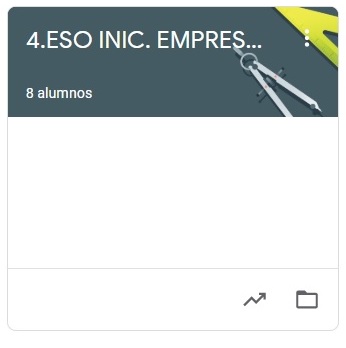 INIC. EMPRESARIALTAREAS DEL 30 DE MARZO AL 3 DE ABRILVAMOS A SEGUIR TRABAJANDO LA PLATAFORMA CLASSROOM PARA QUE ME VAYÁIS ENVIANDO LAS TAREAS QUE PONGO SIGUENDO EL PLAZO MARCADO.UNA VEZ CORREGIDA LA TAREA, OS LA DEVUELVO CON UNA NOTA Y UN COMENTARIO. CUANDO SE HA ACABADO EL PLAZO SUBO LA SOLUCIÓN DE LA TAREA A CLASSROOM Y LA TENÉIS QUE COPIAR EN LA LIBRETA PARA QUE QUEDE CONSTANCIA (LO COMPROBARÉ A LA VUELTA).MARTES 31: TEMA 6: MARKETING Y PROPUESTA DE VALOR. EXPLICACIÓN Y EJERCICIOS.MIÉRCOLES 1:LA PROMOCIÓN: TÉCNICAS DE PROMOCIÓN Y MARKETING. EJEMPLOS Y EJERCICIOS.JUEVES 2: 	AYUDAS A LA CREACIÓN DE EMPRESAS: VÍDEO EXPLICATIVO SOBRE  CÁMARAS DE COMERCIO Y AGENCIAS DE DESARROLLO LOCAL.  